Резюме на должность торгового представителяОжидаемый уровень зарплаты: от 100000 руб.График: Полная занятостьЗанятость: Полный рабочий день, вахтовый метод Опыт работы и профессиональные навыкиОбщий стаж работы по специальности: 10 летПрофессиональные достиженияООО «Аквамарин»: За год работы смог увеличить клиентскую базу с 27 до 42 точек. За счет этого продажи продукта выросли на 15%.ООО «Бристоль»: Расширил клиентскую базу по направлению на 17% (+27 торговых точек).Ключевые навыкиличные продажи продукции;различные техники продаж;планирование продаж;поиск новых клиентов;заключения договоров с клиентами;работа с первичной документацией;ведение переговоров, выстраивание долгосрочных отношений;налаживания связей с торговыми точками;работа с дебиторской задолженностью.ОбразованиеУровень: ВысшееКурсы, тренинги, экзамены, прочееДополнительные сведенияЗнание иностранных языков Немецкий язык — базовый уровеньАнглийский язык — базовый уровеньЛичные качестваТрудолюбие, высокая работоспособность, ответственность, высокая самодисциплина, целеустремленность, оптимизм, стрессоустойчивость;Коммуникабельность, умение вести переговоры, обаяние, умение сглаживать конфликты, организаторские способности;Быстро обучаюсь;Презентабельная внешность, грамотная речь, опрятность, честность и порядочность.Водительские праваКатегория В,С. Есть личный автомобильРекомендацииООО «Бристоль»: директор по персоналу: Иванов Сергей Андреевич,  тел. 8900888775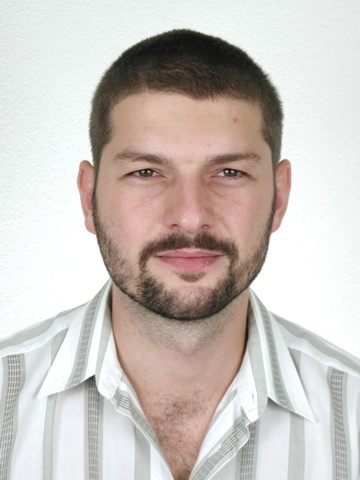 Морозов Петр СергеевичВозраст: 30 летПол: МужскойСемейное положение: Состою в браке, дети естьГражданство: Россия Город проживания: г. Москва (не готов к переезду, командировки возможны)Моб. телефон: +7 (000) 000 00 00 E-mail: xxxxxxx@gmail.com12.2009 — наст. время Должность: Торговый представитель (Продукты), гор. МоскваООО «Аквамарин»Поиск новых клиентов, ведение переговоров;Заключение договоров с новыми клиентами;Взаимодействия с сетями и розничными торговыми точками на вверенной территории в соответствии с планом (сбор заказов, контроль поставок продукции);Выявление потребностей клиентов, помощь в выборе продукции и способов реализации;Мероприятия, направленные на увеличение продаж продукции в действующих торговых точках (презентации, демонстрации, рекламные акции);Контроль движения первичной документации.Контроль работы мерчендайзеров.06.2005 — 09.2009 г. Должность: Торговый представитель (Алкоголь), гор. МоскваООО «Бристоль»Поиск новых клиентов, ведение переговоров;Заключение договоров с новыми клиентами;Распределение задач и материалов для сотрудников;Контроль оформления / движения первичной документации;Отслеживание и контроль дебиторской задолженности;Подготовка отчетности по продажам продукции;Контроль работы мерчендайзеров.2006 г. Форма обучения: ОчнаяМосковская финансово-промышленная академияМенеджментПрофессия: Управление проектами2011 г. Активные продажиУчебный центр «АстаФор», гор. Москва2009 г. Техника продажУчебный центр «Эдельвейс-Про», гор. Москва